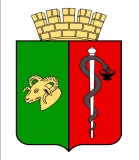 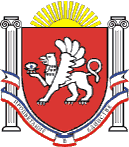 ЕВПАТОРИЙСКИЙ ГОРОДСКОЙ СОВЕТ
РЕСПУБЛИКИ КРЫМР Е Ш Е Н И ЕII созыв                                             Сессия №7530.11.2023                                   г. Евпатория                                           № 2-75/8О внесении изменений в решение 
Евпаторийского городского совета Республики Крым от 26.12.2022 
№ 2-63/8 «Об утверждении Положения о департаменте городского хозяйства администрации города Евпатории Республики Крым»В соответствии со ст. 52 Гражданского кодекса Российской Федерации, ст. 35 Федерального закона от 06.10.2003 №131-ФЗ «Об общих принципах организации местного самоуправления в Российской Федерации», ст. 27 Закона Республики Крым от 21.08.2014 № 54-ЗРК «Об основах местного самоуправления в Республике Крым», руководствуясь Уставом муниципального образования городского округа Евпатория Республики Крым, - городской совет Р Е Ш И Л:	1.Внести изменения в Положение о департаменте городского хозяйства администрации города Евпатории Республики Крым (далее - Положение), утвержденное решением Евпаторийского городского совета от 26.12.2022 
№ 2-63/8 «Об утверждении Положения о департаменте городского хозяйства администрации города Евпатории Республики Крым», с изменениями, исключив из Положения пункты 3.1.17 и 3.1.18.2. Заместителю главы администрации - начальнику департамента городского хозяйства администрации города Евпатории Республики Крым внести изменения в документы о государственной регистрации юридического лица в порядке, установленном действующим законодательством.	3. Настоящее решение вступает в силу с 01.02.2024 и подлежит опубликованию на официальном портале Правительства Республики Крым – http://rk.gov.ru в разделе: муниципальные образования, подраздел – Евпатория,  а  также на официальном сайте муниципального образования городской округ Евпатория Республики Крым – http://my-evp.ru  в разделе Документы, подраздел – Документы городского совета в информационно-телекоммуникационной сети общего пользования.4. Контроль за исполнением настоящего решения возложить на главу администрации города Евпатории Республики Крым Демидову Е.М.ПредседательЕвпаторийского городского совета		                            	Э.М. Леонова